2015济南大学音乐学院新年音乐季学生原创作品音乐会海报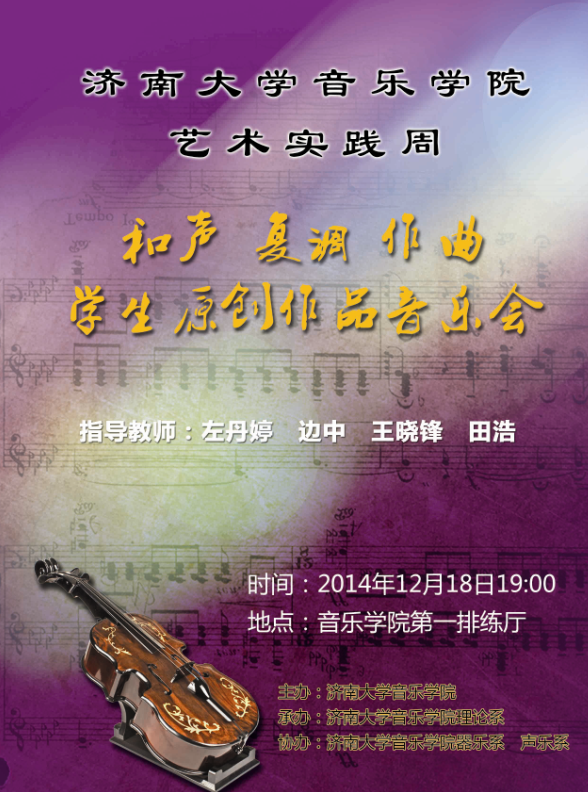 学生原创作品音乐会节目单一、无伴奏小合唱1、绿袖子                                        和声编配：刘英姿2、法国古歌                                      和声编配：刘英姿3、欢乐颂                                        和声编配：王静表演：刘英姿、邱  艳、石晓蕊、王春颖、王  静、武俊雨排练：聂明霞、王延亭4、念故乡                                        和声编配：韩明阳5、老黑奴                                        和声编配：候风艳6、勇敢的骑士                                    和声编配：刘靳昊表演：曹洪敏、陈娇娇、傅晶琦、韩明阳、侯风艳、刘靳昊排练：李昌杰，任怡璇7、可爱的家                                      和声编配：杨雁程8、爱的真谛                                      和声编配：杨凤9、平安夜                                        和声编配：许铭表演：杨  凤、郗若琳、许  铭、续延潇、杨雁程、张伟婷排练：黄  瑞、张恒杰二、二声部复调作品10、欢乐的游童                                    作曲：鞠鑫                                                  演奏：张宇11、二声部创意曲                                  作曲：秦策                                                  演奏：张宇12、二声部创意曲                                  作曲：杨潇冉                                                  演奏：蒋欣然13、G大调二部创意曲                              作曲：何颖                                                   演奏：蒋欣然14、萤火之夏                                      作曲：冀盼盼                                                  演奏：陈美序15、恋蝶                                          作曲：倪萍                                                  演奏：陈美序16、π                                             作曲：王安琪                                                  演奏：王安琪17、二声部创意曲                                  作曲：冯姮瑞                                                  演奏：冯姮瑞18、Meng                                         作曲：李辰                                                  演奏：王畅三、自命题创作作品2011级： 19、《练习曲》                                     作曲：曹一凡                                  钢琴演奏：洪新元20、《舞曲》                                       作曲：曹一凡                               钢琴演奏：洪新元21、《RUN》                                        作曲：王永光钢琴: 王菁22、《如果我们懂得》                               作曲：王永光                                                      演唱：闫炳孜      钢琴伴奏：王菁23、《古风舞曲》                                  作曲：靳园园钢琴：蒋欣然24、《最美的人》                                  作曲：靳园园演唱：汤敏                            钢琴伴奏：宁雨诗25、《月亮阿妹》                                  作曲：靳园园演唱：张亚琪            钢琴伴奏：陈梦昭26、《江南思雨》                                  作曲：靳园园                  演唱：王士萍                       钢琴伴奏：宁雨诗2012级：27、《春天牵手》                                    作曲：刘丹妮演唱：张阿贞                   钢琴伴奏：张宇28、《圆梦》                                        作曲：刘丹妮                                                   演唱：刘丹妮          钢琴伴奏：张宇29、《满腔忠诚献国家》                              作曲：李辰                                                   演唱：张继超                                                   钢琴伴奏：张宇30、《永远的家》                                    作曲：李辰                                演唱：李慧扬                                                   钢琴伴奏：王畅31、《挽留》                                        作曲：杜亚松                                                   演唱：刘鑫宇伴奏：王旭、李国栋32、《感觉》                                        作曲：王旭    演唱：王旭、王延旭                      MIDI伴奏：王旭33、《瞬间的永恒》                                  作曲：王旭演唱：王旭、王延亭MIDI伴奏：王旭34、《向日葵》                                      作曲：王延旭表演：王延旭、王旭、胡守武、刘输赢、刘心雨35、《一路走》                                      作曲：王延旭     表演：王延旭、王旭、胡守武、刘输赢、刘心雨36、《花亭会》                                      作曲：刘书赢演唱：王迪MIDI伴奏+吉他37、《听心》                                        作曲：刘书赢演唱：刘书赢                       伴奏：流行乐队（节目如有调整，以当日演出为准）